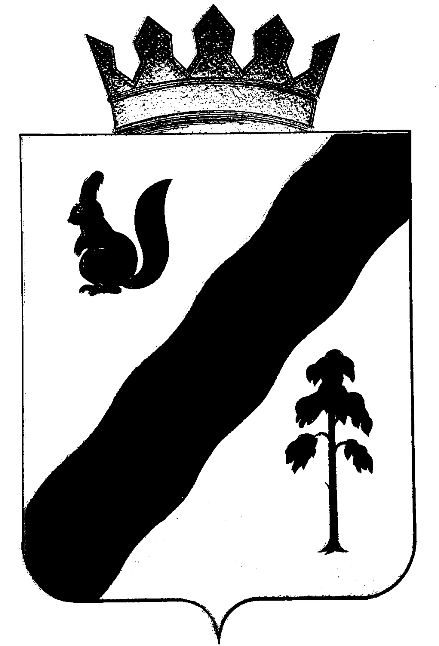 ПОСТАНОВЛЕНИЕАДМИНИСТРАЦИи ГАЙНСКОГО МУНИЦИПАЛЬНОГО ОКРУГАПЕРМСКОГО КРАЯО внесении изменений в постановление администрации Гайнского муниципального округа от 03.11.2021 № 984 «О муниципальном звене территориальной подсистемы единой государственной системы предупреждения и ликвидации чрезвычайных ситуаций в Гайнском муниципальном округе Пермского края»В соответствии со статьей 11 Федерального закона от 21 декабря 1994 г. № 68-ФЗ «О защите населения и территорий от чрезвычайных ситуаций природного и техногенного характера», Постановлением Правительства Пермского края от 20 октября 2006 г. № 52-п «Об утверждении Положения о территориальной подсистеме единой государственной системы предупреждения и ликвидации чрезвычайных ситуаций Пермского края», Постановлением Правительства Российской Федерации от 30 декабря 2003 г. № 794 «О единой государственной системе предупреждения и ликвидации чрезвычайных ситуаций», Администрация Гайнского муниципального округа Пермского края ПОСТАНОВЛЯЕТ,Внести в постановление администрации Гайнского муниципального округа от 03.11.2021 № 984 «О муниципальном звене территориальной подсистемы единой государственной системы предупреждения и ликвидации чрезвычайных ситуаций в Гайнском муниципальном округе Пермского края» следующие изменения:	1. Перечень территориальных служб Гайнского муниципального звена территориальной подсистемы единой государственной системы предупреждения и ликвидации чрезвычайных ситуаций Пермского края изложить в новой редакции, приложение №1	2. Перечень функциональных подсистем единой государственной системы предупреждения и ликвидации чрезвычайных ситуаций, с которыми органы Гайнского муниципального звена территориальной подсистемы единой государственной системы предупреждения и ликвидации чрезвычайных ситуаций Пермского края осуществляют взаимодействие по предупреждению, ликвидации чрезвычайных ситуаций природного и техногенного характера и их последствий на территории Гайнского муниципального округа Пермского края изложить в новой редакции, приложение № 2	3. Настоящее постановление вступает в силу после официального обнародования в порядке, предусмотренном Уставом муниципального образования «Гайнский муниципальный округ». 		4. Контроль за исполнением Постановления возложить на помощника главы по общественной безопасности администрации Гайнского муниципального округа.И.о.главы муниципального округа – главы администрацииГайнского муниципального округа                                                         Л.М. Цырдя                                               Приложение № 1УТВЕРЖДЕНПостановлением Администрации Гайнскогомуниципального округа Пермского краяот 21.02.2022 № 144ПЕРЕЧЕНЬтерриториальных служб Гайнского муниципального звена территориальной подсистемы единой государственной
системы предупреждения и ликвидации чрезвычайных ситуаций
Гайнского муниципального округа Пермского края    Приложение № 2УТВЕРЖДЕНПостановлением Администрации Гайнскогомуниципального округа Пермского краяот 21.02.2022 № 144ПЕРЕЧЕНЬфункциональных служб Гайнского муниципального звена территориальной подсистемы единой государственной
системы предупреждения и ликвидации чрезвычайных ситуаций
Гайнского муниципального округа Пермского края  21  .02.2022 №144№ п/пСлужба территориальной подсистемы РСЧСОрганы местного самоуправления, организации, создающие службы территориальной подсистемы РСЧС муниципального образованияДолжность и ФИО руководителя службыНомер телефонаНомер телефонаНомер телефона№ п/пСлужба территориальной подсистемы РСЧСОрганы местного самоуправления, организации, создающие службы территориальной подсистемы РСЧС муниципального образованияДолжность и ФИО руководителя службыРуководительДежурный№ п/пСлужба территориальной подсистемы РСЧСОрганы местного самоуправления, организации, создающие службы территориальной подсистемы РСЧС муниципального образованияДолжность и ФИО руководителя службыРабочийДежурный1234561Противопожарная службаПЧ-69 14-ОППС ГКУ Пермского края «УГПС Пермского края»Начальник Иванов Дмитрий Александрович8(34 245) 2-14-258(34 245) 2-00-312Служба оповещенияМКУ «УГЗ ГМО»Директор Анфалова Валентина Егоровна8(34260) 4-20-30 доб.(1)8(34 260)4-20-212Служба оповещенияТерриториальный отдел администрации Гайнского муниципального округаЗаведующийМазунина Наталья Александровна8(34245) 2-12-378(34245) 2-12-373Коммунально-техническая службаМКУ «Отдел ЖКХ» Директор Маскалев Анатолий Степанович8(34 245) 2-17-038(34 245) 2-17-034Коммунально-техническая службаМАУ «ЖКХ «Ресурс»Директор Зюлев Сергей Николаевич89082471324890824713245Транспортная службаМБТУ «ГайныАвтоТранс»ДиректорЛесников Павел Александрович8(34 245) 2-17-038(34 245) 2-17-036Служба захоронения МКУ «Отдел ЖКХ» Директор Маскалев Анатолий Степанович8(34 245) 2-17-038(34 245) 2-17-037Служба торговли и питанияОтдел экономики администрации Гайнского муниципального округаЗаведующийГагарина Ольга Наиловна8(34245) 2-17-338(34245) 2-17-33№ п/пСлужба функциональной подсистемы РСЧСОрганы местного самоуправления, организации, создающие службы функциональной подсистемы РСЧС муниципального образованияДолжность и ФИО руководителя службыНомер телефонаНомер телефона№ п/пСлужба функциональной подсистемы РСЧСОрганы местного самоуправления, организации, создающие службы функциональной подсистемы РСЧС муниципального образованияДолжность и ФИО руководителя службыРуководительДежурный№ п/пСлужба функциональной подсистемы РСЧСОрганы местного самоуправления, организации, создающие службы функциональной подсистемы РСЧС муниципального образованияДолжность и ФИО руководителя службыРабочий1234561Служба охраны общественного порядкаОтделение МВД России по Гайнскому муниципальному округуИ.о начальникаНогаев Юрий Анатольевич8(34 245) 2-18-448(34 245) 2-14-03;8(34 245) 2-19-752Медицинская службаГБУЗ ПК «Северная больница КПО»Главный врач Куделко Сергей Иванович8(34 245) 2-17-848(34 245) 2-12-348(34 245) 2-19-213Служба оповещения и связиСервисный центр г.Кудымкар, Пермский филиал, ПАО «Ростелеком»Директор Акишев Андрей Николаевич8(34 223) 5-52-60880010008004Служба защиты животных и растенийГайнский ветпункт (ГБУВК «Нытвенская СББЖ»)Заведующая Булатова Елена Геннадьевна8(34 245) 2-10-228(34 245) 2-10-225Служба электроснабжения ОАО «МРСК УРАЛА» филиал «Пермэнерго» по СЭС, Гайнский РЭСНачальник Исаев Владимир Васильевич8(34 245) 2-13-998(34 260) 3-03-706Служба связиОтделение почтовой связи Гайны (ОПСГ 619650 Кудымкарского почтамта)Начальник ОПСГНекрасова Галина Николаевна8(34 245) 2-13-358(34 245) 2-13-35